TRASA LINII C1: MARCINKOWO – Olsztyńska – Curie-Skłodowskiej – Warszawska – Traugutta – Roosevelta – Ratuszowa – Żeromskiego – Królewiecka – Wolności – Młodkowskiego – CMENTARZ KOMUNALNY II – Polska WieśTRASA LINII C1: Polska Wieś -  CMENTARZ KOMUNALNY II – Młodkowskiego – Wolności – Królewiecka – Żeromskiego – Kościuszki – pl. Kajki – Warszawska – Curie-Skłodowskiej – Olsztyńska – MARCINKOWOTRASA LINII C1: MARCINKOWO – Olsztyńska – Curie-Skłodowskiej – Warszawska – Traugutta – Roosevelta – Ratuszowa – Żeromskiego – Królewiecka – Wolności – Młodkowskiego – CMENTARZ KOMUNALNY II – Polska WieśTRASA LINII C1: Polska Wieś - CMENTARZ KOMUNALNY II – Młodkowskiego – Wolności – Królewiecka – Żeromskiego – Kościuszki – pl. Kajki – Warszawska – Curie-Skłodowskiej – Olsztyńska – MARCINKOWOKOMUNIKACJA MIEJSKA W MRĄGOWIELinia C1  Kierunek: POLSKA WIEŚ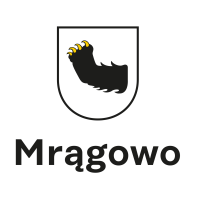 ROZKŁAD WAŻNY W DNIU:31 października 2021 (nd)ROZKŁAD WAŻNY W DNIU:31 października 2021 (nd)ROZKŁAD WAŻNY W DNIU:31 października 2021 (nd)ROZKŁAD WAŻNY W DNIU:31 października 2021 (nd)Marcinkowo 0309:5910:5911:59Krasińskiego 0210:0211:0212:02Curie-Skłodowskiej-Dworzec 0210:0511:0512:05Rondo Kresowiaków 0110:0711:0712:07Ratusz 0410:1011:1012:10Urząd Miejski 0210:1211:1212:12Szpital - Wolności 0210:1411:1412:14Młodkowskiego 0110:1611:1612:16Cmentarz Komunalny I 0110:1911:1912:19Cmentarz Komunalny II 0110:2111:2112:21Polska Wieś 0110:2311:2312:23KOMUNIKACJA MIEJSKA W MRĄGOWIELinia C1  Kierunek: MARCINKOWOROZKŁAD WAŻNY W DNIU:31 października 2021 (nd)ROZKŁAD WAŻNY W DNIU:31 października 2021 (nd)ROZKŁAD WAŻNY W DNIU:31 października 2021 (nd)ROZKŁAD WAŻNY W DNIU:31 października 2021 (nd)Polska Wieś 0110:2511:2512:25Cmentarz Komunalny II 0110:2711:2712:27Cmentarz Komunalny I 0110:2911:2912:29Młodkowskiego 0210:3111:3112:31Szpital - Wolności 0110:3311:3312:33Urząd Miejski 0110:3511:3512:35Ratusz 0210:3711:3712:37Rondo Kresowiaków 0210:3911:3912:39Curie-Skłodowskiej-Dworzec 0110:4111:4112:41Krasińskiego 0110:4311:4312:43Marcinkowo 0310:4511:4512:45KOMUNIKACJA MIEJSKA W MRĄGOWIELinia C1  Kierunek: POLSKA WIEŚROZKŁAD WAŻNY W DNIU 1 listopada 2021 r. (pn)ROZKŁAD WAŻNY W DNIU 1 listopada 2021 r. (pn)ROZKŁAD WAŻNY W DNIU 1 listopada 2021 r. (pn)ROZKŁAD WAŻNY W DNIU 1 listopada 2021 r. (pn)ROZKŁAD WAŻNY W DNIU 1 listopada 2021 r. (pn)ROZKŁAD WAŻNY W DNIU 1 listopada 2021 r. (pn)ROZKŁAD WAŻNY W DNIU 1 listopada 2021 r. (pn)ROZKŁAD WAŻNY W DNIU 1 listopada 2021 r. (pn)Marcinkowo 0309:4110:5911:5912:5913:5914:5915:59Krasińskiego 0209:4411:0212:0213:0214:0215:0216:02Curie-Skłodowskiej-Dworzec 0209:4711:0512:0513:0514:0515:0516:05Rondo Kresowiaków 0109:4911:0712:0713:0714:0715:0716:07Ratusz 0409:5211:1012:1013:1014:1015:1016:10Urząd Miejski 0209:5411:1212:1213:1214:1215:1216:12Szpital - Wolności 0209:5611:1412:1413:1414:1415:1416:14Młodkowskiego 0109:5811:1612:1613:1614:1615:1616:16Cmentarz Komunalny I 0110:0111:1912:1913:1914:1915:1916:19Cmentarz Komunalny II 0110:0311:2112:2113:2114:2115:2116:21Polska Wieś 0110:0511:2312:2313:2314:2315:2316:23KOMUNIKACJA MIEJSKA W MRĄGOWIELinia C1  Kierunek: MARCINKOWOROZKŁAD WAŻNY W DNIU 1 listopada 2021 r. (pn)ROZKŁAD WAŻNY W DNIU 1 listopada 2021 r. (pn)ROZKŁAD WAŻNY W DNIU 1 listopada 2021 r. (pn)ROZKŁAD WAŻNY W DNIU 1 listopada 2021 r. (pn)ROZKŁAD WAŻNY W DNIU 1 listopada 2021 r. (pn)ROZKŁAD WAŻNY W DNIU 1 listopada 2021 r. (pn)ROZKŁAD WAŻNY W DNIU 1 listopada 2021 r. (pn)ROZKŁAD WAŻNY W DNIU 1 listopada 2021 r. (pn)Polska Wieś 0110:1311:3012:3013:3014:3015:3016:30Cmentarz Komunalny II 0110:1511:3212:3213:3214:3215:3216:32Cmentarz Komunalny I 0110:1711:3412:3413:3414:3415:3416:34Młodkowskiego 0210:1911:3612:3613:3614:3615:3616:36Szpital - Wolności 0110:2111:3812:3813:3814:3815:3816:38Urząd Miejski 0110:2311:4012:4013:4014:4015:4016:40Ratusz 0210:2511:4212:4213:4214:4215:4216:42Rondo Kresowiaków 0210:2711:4412:4413:4414:4415:4416:44Curie-Skłodowskiej-Dworzec 0110:2911:4612:4613:4614:4615:4616:46Krasińskiego 0110:3111:4812:4813:4814:4815:4816:48Marcinkowo 0310:3311:5012:5013:5014:5015:5016:50